Estado do Rio Grande do Sul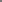 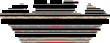 Câmara de Vereadores de Getúlio Vargas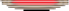 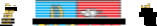 Rua Irmão Gabriel Leão, nº 681 – Fone/Fax: (54) 334 1-3889 CEP 99.900-000 – Getúlio Vargas – RS www.getuliovargas.rs.leg.br | camaragv@camaragv.rs.gov.br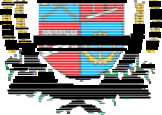 PORTARIA Nº 003/2021, DE 15 DE MARÇO DE 2021.Concede	férias	ao	servidor	LucasSerafini.Jeferson Wilian Karpinski, Presidente da Câmara de Vereadores de Getúlio Vargas, Estado do Rio Grande do Sul, no uso de suas atribuições legais, resolve:Art. 1.° - Conceder quinze (15) dias de férias regulamentares, a partir de 23 de março de 2021, ao servidor LUCAS SE RAFINI, Assessor Jurídico do Poder Legislativo, correspondente ao período aquisitivo de 02/02/2019 a 01/02/2020.Art. 2.° - Determinar o pagamento de um terço (1 /3) legal, calculado sobre o valor das férias mencionadas no artigo 1.° desta Portaria.Art. 3.°  - Esta Portaria entra em vigor na data de sua publicação.CÂMARA DE VEREADORES, Getúlio Vargas (RS), 15 de ma rço de 2021.Jeferson Wilian Karpinski,Presidente.Registre-se e Publique-seCristiane Piccoli Dalapria,Diretora Administrativa.